Приложение 4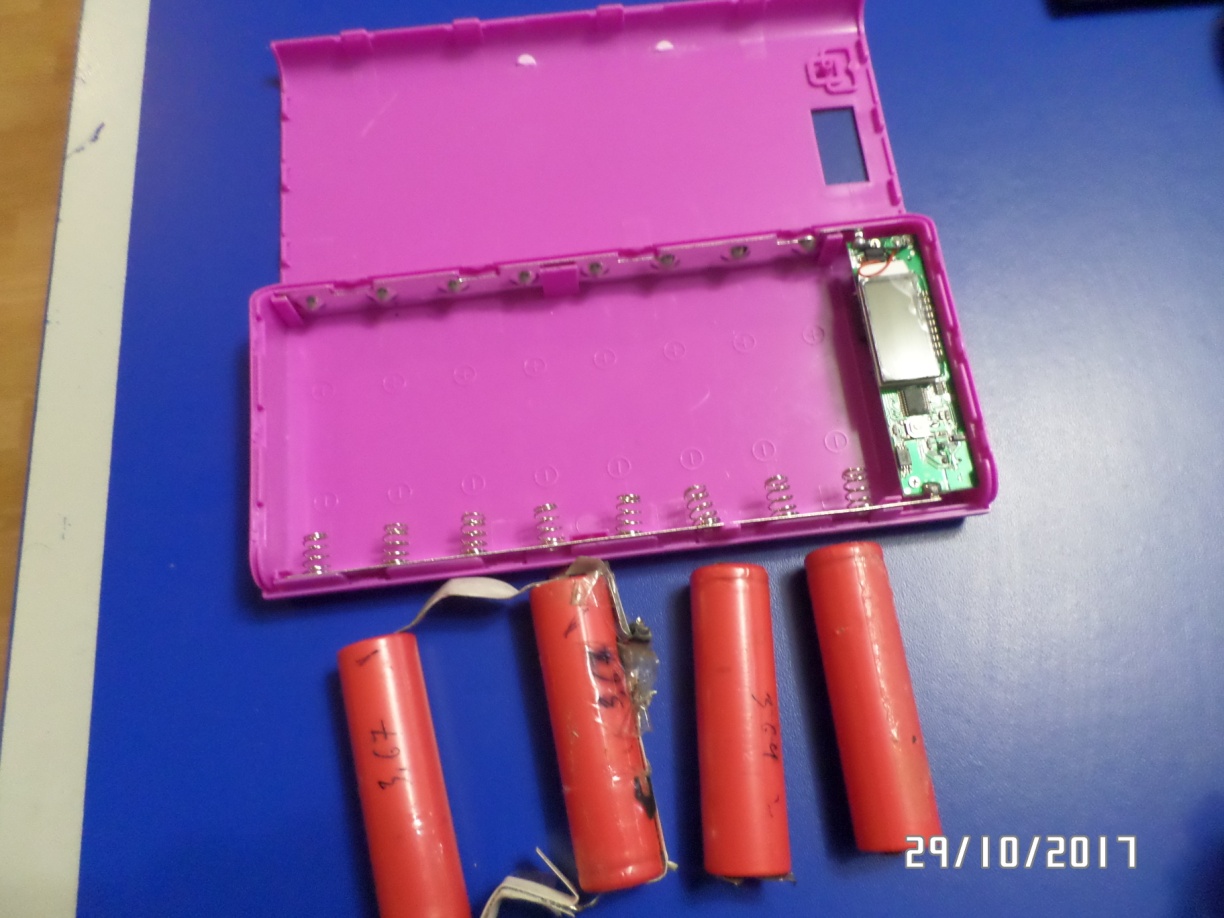 Фото 7. Использование элементов батареи ноутбука для Power bank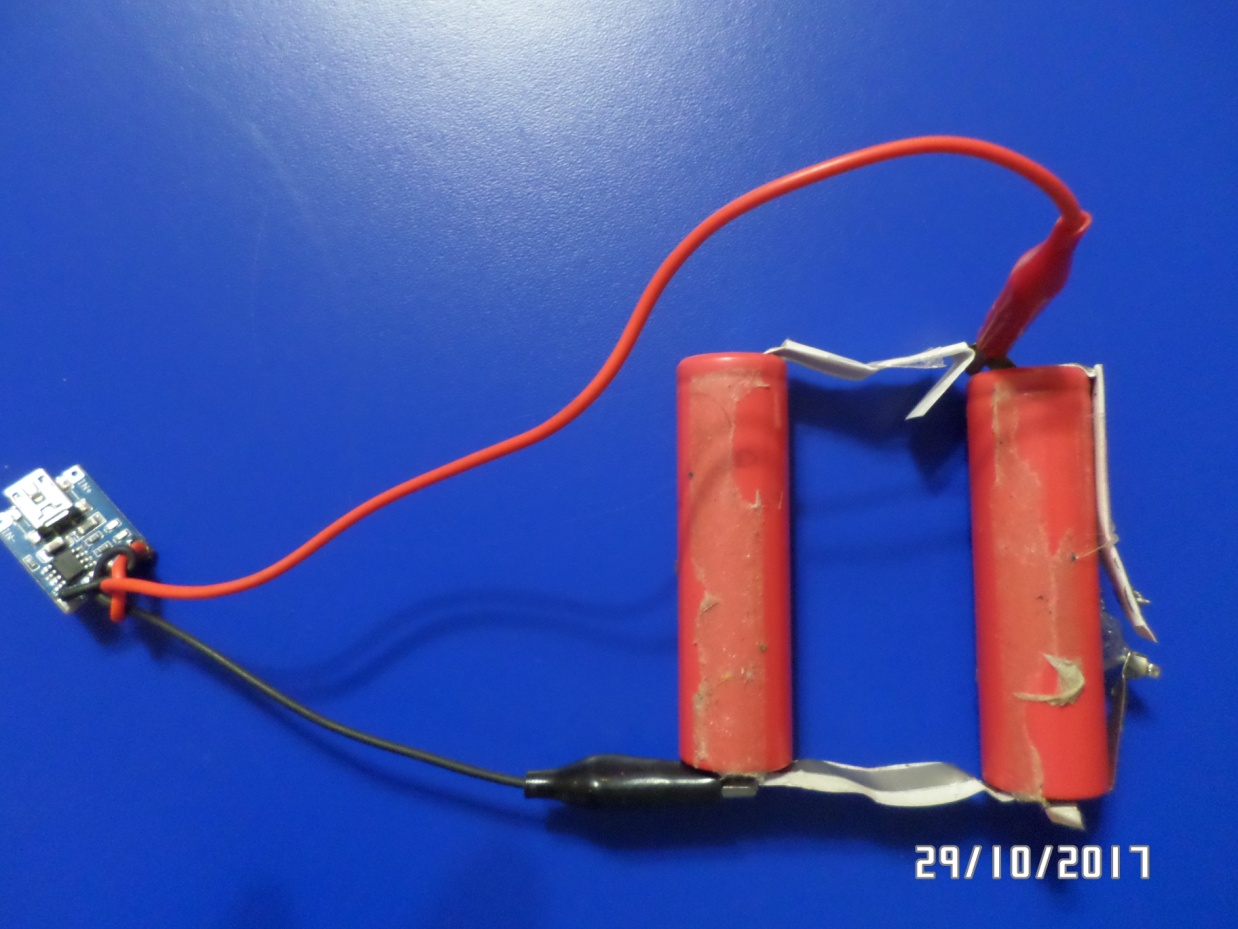 Фото 8. Источник питания на двух элемента батареи ноутбука